St. George’s Students’ UnionMeeting of the Executive X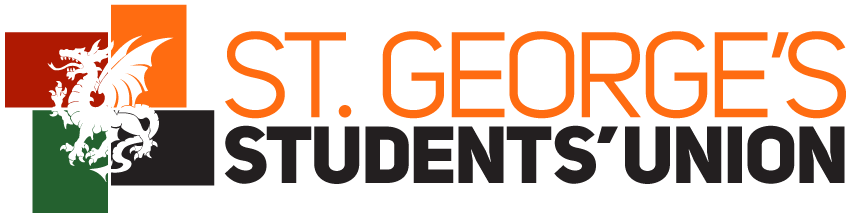 MINUTES26th January 2016Boardrooms H2.7&8*	*	*BusinessApologiesMinutes from the previous meetingMatters arisingAOBReportsPresident VP (Finance & Student Activities)VP (Education & Welfare)General SecretaryEvents OfficersSports OfficersMedia OfficersHeritage OfficersCharities OfficersSocieties OfficersCommunity Project OfficersTechnical OfficersEquality & Diversity OfficersEnvironment & Ethics OfficersInternational Officers WebmastersRepresentation OfficersStudents’ Union IssuesSGM/6 month meetingReferendum resultYear PlanSociety Proposals IfemSocAppSoftSocAOBImportant DatesSGM – 9th FebruaryExec social – 12th February Date of next meeting9th February 2016 - SGM1 Business1.1 Present1.2 ApologiesJoe ClarkBethany AgnewAlia Nasir-GonzalezGreta JataSeher BashirMunavar SaqiMustafa DashtiSagar Sharma1.3 In attendance IFemSoc proposed committee – Sarah Lasoye, Ella Jameson, Alexandra Beatty & Ayesha SithirapathyAppSoftSoc proposed president – Azeem Hussain1.5 Minutes from the previous meetingPASSED by simple majority.1.6 Matters arisingFrom 20th October:CPOs to do their HW2 boards by next meeting. COMPLETEDMichael Lee, CPOs & AWE to meet to form a framework for turning a society into a community project. PARTIALLY COMPLETEDFrom 17th November:Societies Officers to file Karate Club constitution & handover forms and to update the mailing list.  ONGOING	From 1st December:Media Officers to ask Deborah Bowman if she will do an ‘Ask Deborah’ section for the newsletter with ethical scenarios etc.  ONGOINGHeritage Officers to email Ruth the dates for spobras to put in the year plan. PARTIALLY COMPLETEDWebmasters to set up a webpage for GPRAS society. COMPLETEDSocieties Officers to file GPRAS society constitution & handover forms and to update the mailing list. ONGOINGFrom 12th January:Events to send RV a copy of the bar year plan COMPLETEDMichael Lee to send Charities old RAG Mags. ONGOINGAWE to provide a total of RAG takings so far. COMPLETEDSocieties to meet RV about society dissolution. COMPLETEDSocieties to contact webmasters/media about advertising locker keys on the website/newsletter. ONGOINGSocieties to contact Tech about which lockers to keep for equipment.  ONGOINGSocieties to email AWE with final details so that she can start taking deposits/allocating lockers.  ONGOINGAWE to send details for security to CPOs. COMPLETED  Webmasters to set up a webpage for Friends of Childreach International SGSU. COMPLETEDAWE to make a budget and cost centre for Friends of Childreach International SGSU. COMPLETEDSocieties Officers to file Friends of Childreach International SGSU constitution & handover forms and to update the mailing list. ONGOING
Webmasters to set up a webpage Simulation Society. COMPLETED
AWE to make a budget and cost centre for Simulation Society. COMPLETED
Societies Officers to file Simulation Society constitution & handover forms and to update the mailing list. ONGOINGRV to email SimSoc and tell them they have been passed. COMPLETEDSG to find out if this is instead of, or as well as, the current SDL room.  COMPLETEDAWE to find out if we can use SGUL on social media with regards to Freshers’ Advertising. ONGOING1.7 AOBAwards constitutional changes2 ReportsPresidentSG gave a verbal summary of the report. Correction – the SDL room is instead of, not as well as. PASSEDVP Finance and Student ActivitiesAWE  gave a verbal summary of the report. Correction – Chris didn’t come back in the end. PASSEDVP Education and WelfareKT gave a verbal summary of the report. Addition: Start on the opinion poll following EGM and organising 2 stalls for National Money Week. PASSEDGeneral SecretaryRV gave a verbal summary of the report. Correction – it will just be Use your SU day, not week due to a lack of planning. Apologies. PASSEDEvents OfficersCBa gave a verbal summary of the report. KS: RAG would like to get involved in sports day. PASSEDSports OfficersJP gave a verbal summary of the report. Please watch out for a poll on what food to have at sports ball. PASSEDMedia OfficersSuB gave a verbal summary of the report. PASSEDHeritage OfficersNo Report Received GC gave a verbal report:What they have done: Appraisals and communicating with Music Soc over Spiders and Battle of the Bands overlap.What they have coming up: Advertising spiders, Buying more spiders ties, Updating their board. KT: What non-drinking events have you got planned?SL: None as of yet. FHu: Are you going to move spiders due to the clash?SL: No, we are going 7-8 then Music Soc can start at 8.  PASSEDCharities OfficersKS gave a verbal summary of the report. AWE: Are you going to be using the charity log in for the JustGiving website?KS: We can do. KS: Can we advertise on the website? LOR: Yes, just email webmasters!PASSEDSocieties OfficersCBl gave a verbal summary of the report. PASSEDCommunity Project OfficersDP gave a verbal summary of the report. PASSEDTechnical OfficersNo Report ReceivedMB gave a verbal report. What they have done: Open Mic Night & Updated the lighting software in Monckton.What they have coming up: Battle of the bands, RAG, Musical & Tooting Show. PASSEDEquality and Diversity OfficersTRG gave a verbal summary of the report. PASSEDEnvironment and Ethics OfficersHJ gave a verbal summary of the report. Also, Ethics week raised a total of £95.95 for the refugee camps. PASSEDInternational OfficersNo Report ReceivedBO gave a verbal report:What they have done: Attended international committee meeting, completed their appraisals and sold boat party tickets. What they have coming up: Boat party, International focus group, Chinese New Year meal, Host UK submission. AWE: How many tickets have you sold for the boat party?CL: 109. PASSEDWebmasterNo Report ReceivedLOR & JC gave a verbal report:What they have done: Tickets for T Year Ball and Boat Party, Dragon Magazine link on the homepage, uploaded the drive list for the minibus, updated and given access for society pages, helped with the referendum and solved log in issues for students trying to vote.What they have coming up: New finance codes and looking into the roombooking website.RV: Have we found out who owns the domain?JC: Niam Slim. PASSEDRepresentation OfficersVS gave a verbal report:What they have done: Appraisals and Senate. Feedback welcomed on how to improve their reports.What they have coming up: Meeting the Physio Reps and Kat about Mums and Dads & Council. Senate Summary: Gavin introduced SEEG, Sue spoke about the library RESPECT campaign, Biomedical science students are meeting about 3 year projects, Healthcare Science are organising balls, Physios are struggling with the workload and P&F Year Medics need international year reps for those students who are abroad. PASSEDIII. Student’s Union BusinessIIIa. SGM/6 Month Meeting – Steven Gilbert6 Month reports are due on the 29th January. As are any constitutional changes to do with your roles. We want to advertise this meeting to the best of our abilities. Your attendance is expected. RV: Do Student Trustees need to write a report? SG: No. IIIb. Referendum Result – Steven GilbertWe held a referendum based on the motion passed at EGM. The referendum was ‘I believe that St George’s Student’s Union should change its stance to support Junior Doctors in their dispute with the current proposed contract’ and it was voted in favour, although turnout was low. Some people are really happy with the result, some are not happy and I am meeting them this week. We will now start work on the opinion poll following the positive result. IIIc. Year PlanNo dates to be added to the year plan. IV. Society ProposalsIVa. Intersectional Feminist Society (IFemSoc.) ProposalThe proposed president gave a 5 minute presentation on: why they should be a society, how thei society would work, suggestions of events and how they would raise awareness of issues. They mentioned support for charities: Girls for Days, FORWARD and Solace Women’s Aid.KT: Could you clarify, are you intending to set up a whole support service or a first port of call for the issues. Are you trained to do so?We would aim to be a first port of call. Then we would  find the best people for them to go to. As we understand the processes and system better, we can integrate providing support into our society. This will be when we get older members that can help us out and give us advice. LOR: Are you aware of GenSoc, Athena Swan & Pride? Have you spoken to them? Do you think your society overlaps with them? We spoke to GenSoc and we contacted Athena Swan but they didn’t reply. We discussed with GenSoc if and how our aims overlap but we decided that they don’t overlap. Our aims are more active and expansive; feminisim is a theory not a platform or goal, so we will be allowing for exploration. We want to work with these societies to extend events, and other societies such as ISoc to reach out to subsets of women who may face discrimination.  SuB: You mentioned an app, are you planning on making your own app or using the SGSU one, or did you have another idea in mind?We hadn’t thought of the SGSU app, but it’s a good idea and it would increase use of the app. KT: Are you aware of the support services that are already set up for such events?Apart from the counselling services and approaching security guards at discos, no.CBa: In your constitution, you mentioned running discos? How would you go about doing this? It was something other FemSocs do in London. They run themed discos based on Feminist books and icons. Then during the disco you have readings and discussions. RV: Do you think you could just work with RAG to raise money and awareness of the charities you mentioned?We could, but as RAG is for all of SGSU, it would be difficult to raise our charities to be at the forefront. Having our own societies would raise more money and get them more noticed. ML: What is Intersectional Feminism?Intersectional is one part for feminism, which allows more discussion and a wider participation from more people who are subject to wider forms of discrimination. IFemSoc allows for more individual forms of discrimination that are faced to be broached. Male students may find it more difficult to get involved with just FemSoc, where as in IFem it allows for better weighting for men.GC: How will you engage with and interact with men in your society? In our document of interest we have already had a lot of interest from men. It is difficult to interact with men, especially with the name Feminism in the title, however we have men in our start up group who will hopefully be able to help with this. Discussion followed:Their name doesn’t reflect their aims. The name is exactly reflects their aims. This society will help to remove prejudice against the word feminism. Societies can hold discos, but they can’t talk about their own aims to the whole disco due to our no platform policy.  Pleased that they held discussions with GenSoc.They wouldn’t be able to be a first port of call. The Dignity Advisors have just been launched for that exact purpose. I don’t know what new thing they are bringing to the table. Surely they are just promoting services we already offer, which isn’t a bad thing. But maybe that’s a fault on our behalf, rather than a reason for a new society?They are only first year’s, they don’t have all that much experience. We don’t have an IFem soc, and all other unions do. The GenSoc doesn’t hold all the talks we need. I think we would be blocking our options if we didn’t pass them. They should approach the similar societies and push for them to do better talks. I would like to see more activism in George’s but I don’t think we can justify a whole society. We could just as well include them into a current society by changing the other society. That is constitutionally viable.I think they misquoted ‘first port of call’, I think it would more be signposting. We should be running feminist debates, why are we not running these? I think they need more information on what we offer before they can run. Do they just want to start up so they have more freedom? But it seems a shame to quash their enthusiasm. They need to meet with the Vice-Presidents and GenSoc formally to discuss their options. Proposal (KT): I propose that we neither accept nor reject Intersectional Feminist Society (IFemSoc.) as a society of St George’s Student’s Union with a view to them meeting the 2 Vice-Presidents and Gender Equality Soc to gain more information and clarity’.Seconded – GCFor: 24			Against: 0			Abstain: 1PROPOSAL ACCEPTEDIVb. Application & Software Society (AppSoftSoc) ProposalThe proposed president gave a 5 minute presentation on: the aims of the society, why they need to be a society, the benefit to our students, how their budget works and a 6 month plan.BO: Do you have to be able to code before you join the society?It isn’t necessary as the software already developed is user friendly. If students have a keen interest to learn, we can teach them, but this is not necessary to be in the society. They can participate in what it looks like and content etc. AWE: Who writes the questions and answers?At the moment it is me whjo writes the questions, based on current lectures. We would ask other students to add more questions. Other societies can put information in. Lecturers can put in their questions from moodle quizes. We would develop a way of sending questions directly to the app.KT: How would you make sure the question bank matches the curriculum and quality assure it? The lecturer/staff can’t assist as discovered in previous years. We would be using direct content from lectures and suggested resources. It is a consolidation tool, not revision for exams. BO: Will this question bank be available for all years/cohort?This is only for first years at the moment, because I only know 1st year content. But as we spread we can expand. It will be for all students but this relies on other year’s input. KT: How will the society continue to exist free of charge once the people with the software leave?We already have the vital software which is guaranteed as free. Other software is optional. BO: Will anyone be able to access the app or just Georges? Anyone. KT: Are you aware of pre-existing apps students use for revision, anatomy learning and other such apps?I am aware of a wide range of apps, but this specifically for George’s.RV: What is the long term plan for the society, once these 2 apps have been launched?Maintenance of the app. Then we can develop whatever the student’s request such as fun things and social things. BO: How are you going to prevent cheating, older years giving exam questions, as there is a finite bank for the university exams?The society would check if it is suitable, relevant, and check with lecturers to make sure it is acceptable. But further to that, there’s not much we can do. Discussion followed:Really like the idea, and the president, but the University will have a fit if we allow this to exist under our name. There’s a history of questions being passed on, but this might reduce that if they have other tools and questions.The questions will go straight from exams to the bank and this will ruin the SGSU and University relationship. If we don’t pass this, should we stop ISoc doing this, families emailing their kids etc. If the lecturers check the questions, exam questions won’t make it onto the app. The question bank attempted in previous years was different as it was anticipated questions not a bank of questions from older years.The lecturers wouldn’t consider it, as to protect themselves. Do they need us to make the app? He can do it without us, it’s a gesture of goodwill including us. By associating with us we can control it. Course admins can take exam questions out. It won’t work. The committee will know which questions are taken out, and that will flag them as exam questions. The society is a good idea but the question bank should not be permitted. There are already question bank apps out there. If the University are too lazy to rewrite questions, that’s their fault. They won’t give us past papers like everywhere else does, then we should do this and force their hand. It would only work if it was looking forward, not back. Undercutting the University would be a significant move. Steven and Kat can take this information the senior staff and go through negotiations. The tool has a lot to offer,  apart from the questions. We should neither accept nor reject so that Steven and Kat can go and find out all the information, but I think there is something there. We should reject because we can then guarantee they aren’t cheating. 
Especially with exams so close.If the stance is ‘we can’t endorse exam questions passed down’, are we going to tell ISoc and Rugby and other societies not to do this, or it’s unfair. Our SGSU app should be doing adsense for money as revenue. Those societies weren’t passed with exam help in their constitution. We need to work on that. The society should concentrate on social, teaching and development until we find out the rules for the question bank app. Rejecting them out right loses control. We can still keep in contact with them. If we put our stamp on it, it is our fault if it all goes wrong. We don’t want to stamp out the other parts of the society. It was great. I wouldn’t want to blanket ban peer education. Proposal (KT): I propose that we neither accept nor reject Application Software Society as a society of St George’s Student’s Union until the Sabbatical Officers can meet with academics to find out their views on the app and past paper questions’.Seconded – CBaSpeech for: We can discuss this with Azeem and could alter the aims to social rather than academic based. Speech against:  If we are going to take the angle of endorsing this app, the union needs to be very clear on the issue and discuss it at length with staff. This will take at least 6 months any way and we need to completely reject the society to cover our backs against the university in the meantime.For: 16			Against: 2			Abstain: 3PROPOSAL ACCEPTEDV. AOBsAwards Constitutional Changes We are going to be changing the way Awards nominations are done this year. There are several suggestions and we would like input from you, especially those who have sat on Awards panel before, on which you want to go forward to SGM. Not nominated for a specific award, the committee decides which award should be awarded. Looked at alphabetically rather than in categories. Look at all the nominations for one person together in a summative way. Making the form with checkboxes and small fields so it is clear if they meet the criteria.MB: Questions based on the criteria is good rather than waffle. There should be a word limit on free text boxes. LOR: We shouldn’t limit the word count and free text of the nomination too much. I don’t like the idea of amalgamating lots of nominations. We should limit the number of nominations per person to maybe 5. ML: The checkboxes would help limit the nomination numbers as it would be clear if they have the information to nominate them with from the start. DP: We need to advertise better and give more advice on how to write nominations. KT: I like that you can look at them all together so you can take quality and quantity together and get all the information at once so we can see the person’s positives. I think it is important to see how many people have noticed one person’s work. ML: That encourages multiple nominations and the more pages sent in, the more time it takes.BO: Couldn’t nominations be viewable online and then people can all add to that online?SG: No. Because you sign the nomination and if someone changes it then it may no longer be what you wanted to say.MB: We can advertise in the bar on the projectors using a poster at lunch times. KT: Before you can submit your nomination you should have to tick a box to say you have read the FAQs and nomination writing advice.  AWE: I think we are at fault for not advertising well enoughKT: Also, doing it in alphabetic order is unfair on those at the end of the alphabet. MB: It should be randomised. NameRoleInitialsSteven Gilbert PresidentSGAlice Walker-EarwickerVP: F & SAAWEKat TelfordVP: E & WKTRuth Varney General SecretaryRVMichael LeeChairMLVafie SheriffRepresentation OfficerVSFrancesca HumfreyTechnical OfficerFHuMatthew BoonTechnical OfficerMBSuchita BahriMedia OfficerSuBLucy O’ReillyWebmasterLORJordan ColmanWebmasterJCChantal LiuInternational OfficerCLBukola OgunjinmiInternational OfficerBOGeorgina ChamberlainHeritage OfficerGCSebastian LockeHeritage OfficerSLCameron BarclayEvents OfficerCBaLucy ChapmanEvents OfficerLCFrancesca HarrisEvents OfficerFHaTheo Rennicks-GordonE & D OfficerTRGHannah JonesE & E OfficerHJDurva PatelCPODPAvin PhilipCharities OfficerAPKhadija StoneCharities OfficerKSJames ParkinSports Officer JPMoneet GillSports Officer MGiAnya BrownSocieties OfficerABAlex LisseterSocieties OfficerALCerys BladenSocieties OfficerCBlTanisha AminStudent TrusteeTAIntroductionHello. My name is Steven Gilbert and I am the President of the Students’ Union. It’s my job to represent the views of the student body to the union itself, the university and nationwide. It also my job to oversee the strategic and operational runnings of the Students’ Union.Action pointsSG to find out if this is instead of, or as well as, the current SDL room. In addition to the SDL room on HW4!What have we done since the last meetingMet with the new Director of Finance (Nicola Arnold) with AliceMet with the Charities Officers to catch up on RAG week plans so there is minimal overlap of stress into exam prep!Had the first EGM in 3 years and the first referendum vote in many many yearsDebriefed with Lex and Adjavon from term 1. If you have any feedback then please do let me know! They brought up as a general exec point – if you’re in the RAG room for entry then we need to be a bit more efficient at getting people in as bottlenecks upset queuing students & slows bar takingsMet with Alice and Sophie Bowen to discuss the PREVENT agenda (come to Council on 2nd Feb to find out more!)What have you got coming up in the next two weeks6 month report meeting + SGM prepSpeaking to the other UH presidents about what they have done once their motion/referenda had gone through. Eg., Barts President (Will Atkins) joined the picket line for a day and gave out hot drinks etc.,.Keeping in close contact with Jenny about how the SU will conduct itself if the referendum results falls in favour of the SU taking a stance in the JD dispute as the university is remaining neutral/quietIntroductionHello everyone, my name is Alice Walker-Earwicker and I am the Vice President for Finance and Student Activities this year. My zone contains Societies, Sport, Community Project and Heritage Officers so these are my main areas of focus, I help manage these groups, answer any queries and help you set up a new one. I also am in charge of managing the Music Room, the two minibuses as well as all of the accounts/budgets for both the Charity arm and the Trading (Bar and School Shop) arm of SGSU!Action pointsML, CPOs and AWE to form a framework for turning society into community project - OngoingAWE to provide a total of RAG takings so far. - CompletedAWE to send details for security to CPOs  - CompletedAWE to make a budget and cost centre for Friends of Childreach International SGSU. - CompletedAWE to make a budget and cost centre for Simulation Society - CompletedAWE to find out if we can use SGUL on social media with regards to Freshers’ Advertising. – Ongoing –ish?What have you done since the last meeting?SocietiesReceived the first £1000 of the Student Experience Grant – the rest (~8000) will come in the coming months! – Allocated this to ABACUS and Paediatric SocietyOtherMet with the new Finance Director Nicola Arnold – gave her a brief summary into our current position and our structure, set up monthly meetings with her and Steven.Created a twitter account for the Shop – @SGSU_ShopGained permission from minibus drivers to have their details shared on the website for societies in need of drivers – completed by webmasters.Started talks with the T Year Reps in regards to the Half-Way Dinner and how to finance/organise it.Chris came back to help us have a look at some of the cash lodgements that did not reconcile from last year.Contacted Nathan and looked through old folders to continue looking into the HEFCE history.Took another website advertising booking. Spoke with the Academic Registrar and Associate Dean for Students about the Prevent policy and how it will affect students – they will be coming to speak at council on 2nd February and this may be followed by an open meeting if necessary.What have you got coming up in the next two weeks?ZoneFinish zone appraisalsOtherFocused work on last year’s account – auditors coming 29th FebruaryWork with Nicola Arnold to investigate the possibility of Steven and myself sitting on more SGUL committee (finance and halls related)Work with SGUL in investigating students financing travel insurance for their electives.IntroductionHello, my name’s Kat Telford and I am your VP Education & Welfare. My role is to ensure that YOU feel supported in every aspect of your life here at St Georges so as to have the best student experience possible! I sit on academic meetings to ensure your education is the top priority, and I have an open door policy to provide students with support and advice. I also supply a free condom service for all students. So feel free to pop up and see me, my office door is always open and the kettle is always on!Action pointsWhat have we done since the last meetingLibrary RESPECT campaign initiatedHeld EGMLiased with NUS contact in efforts to create a Political Stance procedure for SGSUDeveloping E & D policyFinalising Wellbeing Week & Stay Smart, Stay Safe campaignNearly finished all my appraisalsPutting safeguards in place to ensure communication is fluid to all INTO students during the stressful exam period.Finalising email to all sports clubs regarding upholding SGSU policy whilst away on Tour/abroad. What have you got coming up in the next two weeksSenate Training round 2 preparationsComplaints/Disciplinary Policy writingFinish writing 6 month report & Trustee ReportAssisting Year reps with revision period.IntroductionHi I’m Ruth Varney and I’m the General Secretary. My role is organising meetings, booking rooms, coordinating with the Exec team & being the first point of contact for students. I am the non-sabbatical quarter of SU Top4 and I am head of the Communications Zone. Action pointsSocieties to meet RV about society dissolution – DONERV to email SimSoc and tell them they have been passed – DONEWhat have we done since the last meetingAnswering questions and collating documents from students setting up new societies. Lots of admin and answering questions.Completed all my zone appraisalsWorking with the society officers getting paper work sorted for societies. Met with Steven to update the constitution for elections and awards. EGM and minutes (over 12,000 words!!)Met with the university communications teamOrganised the takeover of dormant societiesSpoke to webmasters about updating the room booking siteWhat have you got coming up in the next two weeksOrganising constitutional changes from students.Putting together documents for SGM and spreading them far and wide.Dissolving societies at Council with societies officers.Use your SU week Putting together the attendance for senate and exec to be presented at SGM.Putting a list of societies and which criteria they are not fulfilling on the website to aid transparency.IntroductionHello! We are Alia Nasir-Gonzalez, Francesca Harris, Lucy Chapman and Cameron Barclay, the Events Officers for the Student Union this year. Our job is to plan and organise many of the events hosted by the Student Union throughout the year, including discos and Freshers’ events. This involves advertising on social media and around the university, and being on duty during events.Action pointsWhat have we done since the last meetingPromoted Feb free disco after exams on social media & put up posters; and gave Tech their 2 week noticeHelped international officers promote End of Exams Boat Party6 month appraisalsWhat have you got coming up in the next two weeksStarting to look into logistics for sports day ideaStarting to think about promo for SU ShowcasePut out survey asking people what events they want this termIntroductionHello we are Moneet and James! Our role as sports officers is to oversee SGUL sports teams with their involvement in ULU and BUCS leagues and be the first point of contact for all sports events for the Students’ Union. We also co-ordinate the use of sports facilities (e.g the Rob Lowe) via liaising with sports captains and we will be representing SGUL on several different sports related committees (e.g Sports Centre Committee). Finally, we will be organising the 2015/2016 annual Sports Ball as well as the sports trials for fresher’s fortnight.Action pointsn/aWhat have we done since the last meeting- Sports Board - Fixture confirmations- Sports Ball (Narrowing down menu choices)- Meeting with individual teams regarding upcoming fixtures- Various rearrangements of fixtures- Individual entries for Swimming long course competition and Badminton various competitions. - Team entries for summer cricket competitions.- New Rob Lowe bookings for sports teamsWhat have you got coming up in the next two weeks- Sports Ball      - Coach prices     - Finalise menu choices (Vegan and vegetarian choices)- Plan for advertisement of sports ball- More and more fixture confirmations (and probably several rearrangements)- Meet with Steven regarding Rob Lowe equipmentIntroductionHello everybody! We are Sagar Sharma, Seher Bashir, Munavar Saqi and Suchita Bahri, the new Media Officers for the Student’s Union this year. We are the first port of call when it comes to anything related to media, advertising and publicity for the university. We will be doing this mainly through the SGSU app and the newsletter. We will be in contact with Exec, clubs and societies using all channels of communication in order to address any queries between them and to keep the student body well informed about the happenings at the university.Action pointsMeet with Deborah What have we done since the last meetingApp is now updated to iOS9 but still unable to work properlyHad an appraisal meeting with Ruth Had a meeting with Howard Wheeler – University newsletterRequested fixture list from sports officers to put in the newsletterWhat have you got coming up in the next two weeksContact the app peopleRewrite the app report in the correct formatHave more meetings with Howard Wheeler and keep in contactCollate a list of sports fixtures for the newsletterMeet with Deborah bowman for an ask Deborah section for the newsletterMeet with webmasters to discuss archiving newslettersIntroductionHi it’s Khadija, Beth, Kate and Avin. Here is the report.Action pointsNone What have we done since the last meetingPublicized RAG total Organised lecturers for Student MastermindOrganising/preparing for the rest of RAG week (auction/take me out/jail break etc)Collected some auction prizes from SGHCIn touch with all three charities to see if they can help with RAG weekWhat have you got coming up in the next two weeksMaking new banners for coin collectorsAdvertising rag week next weekAIDS Orphan come Monday  to advertise their charity RAG publicizing/going to halls Organising RAG weekIntroductionHi!! We are Anya, Cerys, Joe and Alex and we are this year’s Societies Officers! Our role is to maintain and oversee all goings on involving St. George’s Societies. As well as looking after the music room and second floor Boards. We also organise two major events in the year, Freshers’ Fayre and Awards evening.Action pointsWhat have we done since the last meetingMet Ruth to discuss dissolutionsMet Alice about Music Room lockersFiled constitutionsHad pianos tunedWhat have you got coming up in the next two weeksMeet with Tech about Music RoomChase socs under risk of dissolutionAwards EveningIntroductionHello. We are Aniqah Rahman and Durva Patel, the Community Project Officers for the Student’s Union this year. Our role consists of representing all the community projects at SGUL, keeping them updated with important information, ensuring that there is a good level of communication between the projects and the students, and attending to any need or query they may have. We intend to advertise all volunteering opportunities and successes to ensure students and staff stay up to date.Action pointsSports, Heritage, E&E and CPOs to do their HW2 boards by next meeting.Michael Lee, CPOs & Alice to meet to form a framework for turning a society into a community project.What have we done since the last meetingOrganising and finalising the sign in method with security for CP cupboard key Writing 6 month report and appraisalAdvertising and keeping up to date our social media pagesWhat have you got coming up in the next two weeks6 months reports Advertising and keeping up to date our social media pages IntroductionHey, We are Theo Rennicks-Gordon and Saad Muhammad, your SU Equality & Diversity Officers for 2015/16. Throughout this academic year we will have meetings with the Equality and Diversity committee, uphold the no platform policy and ensure equality on the interfaith forum. Our role is one that involves working with students through the Dignity Scheme being brought back this year and helping form institutional policies that’ll ensure St George’s stays equal and diverse.Action PointsNoneWhat have we done since the last meeting?More E&D week plans!Interfaith forumLGBT contacted about FebruaryAppraisal forms completed What have you got coming up in the next two weeks?LGBT History MonthMore E&D week planning!6 Month reportIntroductionHey friends, we’re Hannah and Greta and we are your Environment and Ethics Officers this year. Our role is mainly to make sure we can make Georges as sustainable and environmentally friendly as possible. We will do this throughout the year by reminding and encouraging staff and students alike via the various activities we’ll be holding such as in the Go Green Week and Ethics Week. Action pointsN/AWhat have we done since the last meetingHeld movie night for ethics weekHeld Great British bake off for Ethics weekHeld 3 fair trade tea and coffee mornings for ethics weekHeld band night for ethics weekHeld Ethics quiz for ethics weekFinished Ethics WeekWhat have you got coming up in the next two weeksWriting report for SGMPlanning Env WeekSpeaking to Deborah & Carwyn to do “Ethics off Debate” after exams